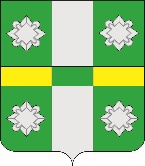 Российская ФедерацияИркутская областьУсольское районное муниципальное образованиеАдминистрацияГородского поселенияТайтурского муниципального образованияРАСПОРЯЖЕНИЕОт 30.11.2020г.								№240-рр.п. ТайтуркаО внесении изменений в распоряжение главы городского поселения Тайтурского муниципального образования  №233-р от 09.10.2015г. «О создании  постоянно действующей комиссии по приватизации муниципального имущества городского поселения Тайтурского муниципального образования» В связи с кадровыми изменениями, руководствуясь ст.ст. 43,46,67 Устава Тайтурского муниципального образования:1.   Внести изменения  в распоряжение главы  городского поселения Тайтурского муниципального образования  №233-р от 09.10.2015г. «О создании  постоянно действующей комиссии по приватизации муниципального имущества городского поселения Тайтурского муниципального образования»:  1.1. П.1. читать в новой редакции:                                                                                                                                                               «1. Создать постоянно действующую комиссию по приватизации муниципального имущества городского поселения Тайтурского муниципального образования в составе:Председатель комиссии: глава городского поселения Тайтурского муниципального образования – Буяков Степан Владимирович.Заместитель председателя комиссии: заместитель главы городского поселения Тайтурского муниципального образования - Леонова Елена Анатольевна.Секретарь комиссии: ведущий специалист администрации по кадровым вопросам и делопроизводству - Бархатова Ксения Вячеславовна.Члены комиссии:Главный специалист администрации по юридическим вопросам и нотариальным действиям – Пономарев Игорь Анатольевич.Главный специалист администрации по муниципальному хозяйству – Акудович Екатерина Александровна.Ведущий специалист администрация по бюджетно-финансовой политике – Клыш Екатерина Валерьевна.Ведущий специалист администрация по экономической политике – Березина Анна Сергеевна».2. Признать утратившим силу распоряжение главы гороского поселения Тайтурского муниципального образования  №274-р от 20.12.2016г. «О внесении изменений в распоряжение главы городского поселения Тайтурского муниципального образования  №233-р от 09.10.2015г. «О создании  постоянно действующей комиссии по приватизации муниципального имущества городского поселения Тайтурского муниципального образования».3. Опубликовать настоящее распоряжение в газете «Новости» и разместить на официальном сайте администрации городского поселения Тайтурского муниципального образования по адресу в сети Интернет:http://taiturka.irkmo.ru/. Контроль исполнения настоящего распоряжения оставляю за собой.Подготовил: главный специалист по муниципальному хозяйству __________ Е.А. Акудович«___»_________2020 г.Согласовано: главный специалист администрации по юридическим вопросам и нотариальным действиям __________ И.А. Пономарев «___»_________2020 г.Глава городского поселения Тайтурского муниципального образования                                                             С.В. Буяков